The Nativity of the Holy VirginRUSSIAN ORTHODOX GREEK CATHOLIC CHURCH1220 CRANE STREETMENLO PARK,  CALIFORNIA 94025(650)  326-5622 tserkov.org 28-е Воскресенье После Троицы– Свв. Праотцев – Глас 3Тропари и Кондаки после Малого Входа:Тропарь Воскресный Глас 3:Да веселится все небесное, / да радуется все земное, / ибо явил могущество руки Своей Господь: / попрал смертию смерть, / сделался первенцем из мертвых, / из чрева ада избавил нас / и даровал миру великую милость.Тропарь Праотцев Глас 2:Верою праотцы оправдал еси,/ от язык теми предобручивый Церковь:/ хвалятся в славе святии,/ яко от семене их есть Плод благославен,/ без семене Рождшая Тя./ Тех молитвами, Христе Боже, помилуй нас.Кондак Праотцев Глас 6:Рукописаннаго образа не почетше,/ но Неописанным Существом защитившеся, треблаженнии,/ в подвизе огня прославистеся,/ среде же пламене нестерпимаго стояще, Бога призвасте:/ ускори, о Щедрый, и потщися, яко Милостив, в помощь нашу,/ яко можеши хотяй.Послание к Колоссянам (3:4-11):4Когда же явится Христос, жизнь ваша, тогда и вы явитесь с Ним во славе. 5Итак, умертвите земные члены ваши: блуд, нечистоту, страсть, злую похоть и любостяжание, которое есть идолослужение, 6за которые гнев Божий грядет на сынов противления, 7в которых и вы некогда обращались, когда жили между ними. 8А теперь вы отложите все: гнев, ярость, злобу, злоречие, сквернословие уст ваших; 9не говорите лжи друг другу, совлекшись ветхого человека с делами его 10и облекшись в нового, который обновляется в познании по образу Создавшего его, 11где нет ни Еллина, ни Иудея, ни обрезания, ни необрезания, варвара, Скифа, раба, свободного, но все и во всем Христос. 33которые верою побеждали царства, творили правду, получали обетования, заграждали уста львов, 34угашали силу огня, избегали острия меча, укреплялись от немощи, были крепки на войне, прогоняли полки чужих; 35жены получали умерших своих воскресшими; иные же замучены были, не приняв освобождения, дабы получить лучшее воскресение; 36другие испытали поругания и побои, а также узы и темницу, 37были побиваемы камнями, перепиливаемы, подвергаемы пытке, умирали от меча, скитались в ми́лотях и козьих кожах, терпя недостатки, скорби, озлобления; 38те, которых весь мир не был достоин, скитались по пустыням и горам, по пещерам и ущельям земли.Евангелие От Луки (14:16-24):16Он же сказал ему: один человек сделал большой ужин и звал многих, 17и когда наступило время ужина, послал раба своего сказать званым: идите, ибо уже всё готово. 18И начали все, как бы сговорившись, извиняться. Первый сказал ему: я купил землю и мне нужно пойти посмотреть ее; прошу тебя, извини меня. 19Другой сказал: я купил пять пар волов и иду испытать их; прошу тебя, извини меня. 20Третий сказал: я женился и потому не могу прийти. 21И, возвратившись, раб тот донес о сем господину своему. Тогда, разгневавшись, хозяин дома сказал рабу своему: пойди скорее по улицам и переулкам города и приведи сюда нищих, увечных, хромых и слепых. 22И сказал раб: господин! исполнено, как приказал ты, и еще есть место. 23Господин сказал рабу: пойди по дорогам и изгородям и убеди прийти, чтобы наполнился дом мой. 24Ибо сказываю вам, что никто из тех званых не вкусит моего ужина, ибо много званых, но мало избранных.Слово от Феофана Затворника: "Много званных, но мало избранных". Званные это все христиане, избранные же это те из христиан, которые и веруют и живут по христиански. В первое время христианства к вере призывала проповедь; мы же призваны самым рождением от христиан и воспитанием среди христиан. И слава Богу! Половину дороги, то есть вступление в христианство и вкоренение начал его в сердце с самого детства, проходим мы без всякого труда. Казалось бы, тем крепче должна быть вера и тем исправнее жизнь во все последующее время. Оно так и было; но с некоторого времени стало у нас не так быть. В школьное воспитание допущены нехристианские начала, которые портят юношество; в общество вошли нехристианские обычаи, которые развращают его по выходе из школы. И не дивно, что, если по слову Божию и всегда мало избранных, то в наше время оказывается их еще меньше: таков уж дух века - противохристианский! Что дальше будет? Если не изменят у нас образа воспитания и обычаев общества, то будет все больше и больше слабеть истинное христианство, а наконец, и совсем кончится; останется только имя христианское, а духа христианского не будет. Всех преисполнит дух мира. Что же делать? Молиться.Св. Праотцы - вот истинно великие люди! И если обобщить мысль, определяющую их величие, то выйдет: истинно велики только те, которые попадают в ряд исполнителей воли Божией о роде человеческом, - воли положительной; ибо многое бывает только по попущению Божию; бывают опять сильные деятели, действующие помимо воли Божией и даже противно ей. Могут и эти казаться великими, но не сами по себе, а по тем великим противодействиям, какие воздвигает Промысл Божий для изглаждения причиненного ими зла. Прямую волю Божию о вечном спасении мы знаем; но планы Божии о временном пребывании людей на земле сокрыты от нас. Потому нам трудно определять, кто действует прямее, именно по воле Божией. Один только отрицательный критерий можно признать верным: кто действует противно определению Божию о вечном спасении людей, того нельзя считать великим, как бы ни были показны дела его, ибо очевидно, что он идет против явной воли Божией. Хоть эта воля ведомая касается не временного, а вечного, но то несомненно, что одна воля Божия не может противоречить другой.Молитва Перед Причастием:Верую, Господи, и исповедую, яко Ты еси воистинну Христос, Сын Бога живаго, пришедый в мир грешныя спасти, от нихже первый есмь аз. Еще верую, яко сие есть самое пречистое Тело Твое, и сия самая есть честная Кровь Твоя. Молюся убо Тебе: помилуй мя, и прости ми прегрешения моя, вольная и невольная, яже словом, яже делом, яже ведением и неведением, и сподоби мя неосужденно причаститися пречистых Твоих Таинств, во оставление грехов, и в жизнь вечную. Аминь.Вечери Твоея тайныя днесь, Сыне Божий, причастника мя приими; не бо врагом Твоим тайну повем, ни лобзания Ти дам, яко Иуда, но яко разбойник исповедаю Тя: помяни мя, Господи, во Царствии Твоем.Да не в суд или во осуждение будет мне причащение святых Твоих таин, Господи, но во исцеление души и тела. Аминь.Объявления:Спасибо Вере за помощь на кухне в прошлом воскресенье. Если  вы можете быть дежурным по воскресеньям и помогать Сестричеству на кухне, напишите и-мэйл Матушке Анне (halliwellanna2@gmail.com)Вторник 31 декабря: Вечерня с благодарсвтенным молебным пением в 18:00Среда 1 января: Литургия в 10:00 в Саратоге (день ангела о. Василия)Четверг 2 января: Литургия в 9:30 у Свято-Серафимовского Собора в Санта Розе (престольный праздник)Суббота 4 января: Общая уборка храма с 10:00-и до 15:00-х                                Великая вечерня в 17:00Воскресенье 5 января: Литургия в 10:00. Царские часы в 18:00Понедельник 5 января: Вечерня с литургией Василия Великого в 9:00. Праздничная всенощная в 18:00Вторник 7 января: РОЖДЕСТВО ХРИСТОВО! Литургия в 9:00Помолитесь, пожалуйста, за рабов божиих: Протоиерей Павел, Протоиерей Михаил, Нина, Зоя (Бринер), Елизавета Матфеевна, Анна (Прокушкина), Михаил, Людмила Константиновна, Зоя (Михайлова), Ираида (Лак). Путешествующие: Владимир и Наталья (Ермаков); Андрей и Надежда (Архипов); Елена Николаевна; Галина и Мария; Татьяна (Дедович) и Михаил (Толстой); Семья Рихтер. Усопшие: Архимандрит Ефрем, Диакон Енох, Диакон Григорий, Матушка Варвара (Лэттэн), Отрок Ефрем, Екатерина. НЕ ПРОПУСТИТЕвозможность поддержать наш приход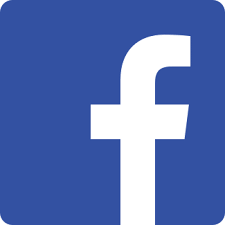 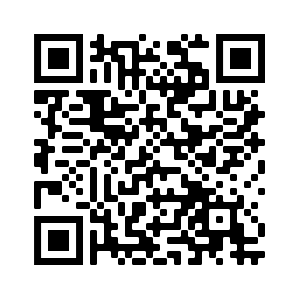 Ставьте лайки на Facebook! @Nativityoftheholyvirginorthodoxchurchmenlopark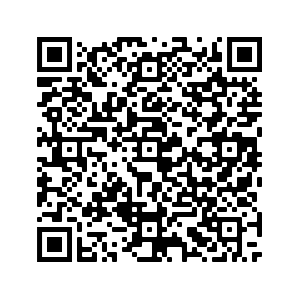 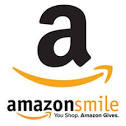 Поддержите нас с помощью Amazon Smile: ищите“The Nativity Of The Holy Virgin Russian Orthodox Greek Catholic Church”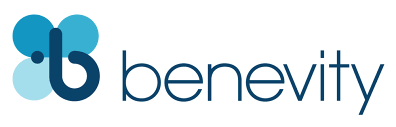 Ваша компания УДВОИТ каждое пожертвование при использовании Benevity!28th Week After Pentecost –– Sunday of the Forefathers – Tone 3Resurrection Troparion –– Tone 3Let the heavens rejoice!/ Let the earth be glad!/ For the Lord has shown strength with His arm./ He has trampled down death by death./ He has become the first born of the dead./ He has delivered us from the depths of hell,/ and has granted to the world// great mercy.Troparion (Holy Forefathers) –– Tone 2Through faith You justified the Forefathers, / betrothing through them the Church of the gentiles. / These saints exult in glory, / for from their seed came forth a glorious fruit: / She who bore You without seed. / So by their prayers, O Christ God, have mercy on us!Kontakion (Holy Forefathers)— Tone 6You did not worship the graven image, / O thrice-blessed ones, / but armed with the immaterial Essence of God, / you were glorified in a trial by fire. / From the midst of unbearable flames you called on God, crying: / Hasten, O compassionate One! / Speedily come to our aid, / for You are merciful and able to do as You will.Colossians 3:4-11  (Epistle)4 When Christ who is our life appears, then you also will appear with Him in glory. 5 Therefore put to death your members which are on the earth: fornication, uncleanness, passion, evil desire, and covetousness, which is idolatry. 6 Because of these things the wrath of God is coming upon the sons of disobedience, 7 in which you yourselves once walked when you lived in them. 8 But now you yourselves are to put off all these: anger, wrath, malice, blasphemy, filthy language out of your mouth. 9 Do not lie to one another, since you have put off the old man with his deeds, 10 and have put on the new man who is renewed in knowledge according to the image of Him who created him, 11 where there is neither Greek nor Jew, circumcised nor uncircumcised, barbarian, Scythian, slave nor free, but Christ is all and in all.Luke 14:16-24  (Gospel)16 Then He said to him, “A certain man gave a great supper and invited many, 17 and sent his servant at supper time to say to those who were invited, ‘Come, for all things are now ready.’ 18 But they all with one accord began to make excuses. The first said to him, ‘I have bought a piece of ground, and I must go and see it. I ask you to have me excused.’ 19 And another said, ‘I have bought five yoke of oxen, and I am going to test them. I ask you to have me excused.’ 20 Still another said, ‘I have married a wife, and therefore I cannot come.’ 21 So that servant came and reported these things to his master. Then the master of the house, being angry, said to his servant, ‘Go out quickly into the streets and lanes of the city, and bring in here the poor and the maimed and the lame and the blind.’ 22 And the servant said, ‘Master, it is done as you commanded, and still there is room.’ 23 Then the master said to the servant, ‘Go out into the highways and hedges, and compel them to come in, that my house may be filled. 24 ’For I say to you that none of those men who were invited shall taste my supper.’”On The Holy Forefathers––from OCA.org:The Sunday that falls between December 11-17 is known as the Sunday of the Holy Forefathers. These are the ancestors of Christ according to the flesh, who lived before the Law and under the Law, especially the Patriarch Abraham, to whom God said, “In thy seed shall all of the nations of the earth be blessed” (Gen. 12:3, 22:18).BEFORE RECEIVING HOLY COMMUNION:I believe, O Lord, and I confess that Thou art truly the Christ, the Son of the Living God, Who camest into the world to save sinners, of whom I am first. I believe also that this is truly Thine own pure Body, and that this is truly Thine own precious Blood. Therefore I pray Thee: have mercy upon me and forgive my transgressions both voluntary and involuntary, of word and of deed, of knowledge and of ignorance. And make me worthy to partake without condemnation of Thy most pure Mysteries, for the remission of my sins, and unto life everlasting. Amen. Of Thy Mystical Supper, O Son of God, accept me today as a communicant; for I will not speak of Thy Mystery to Thine enemies, neither like Judas will I give Thee a kiss; but like the thief will I confess Thee: Remember me, O Lord in Thy Kingdom. May the communion of Thy Holy Mysteries be neither to my judgment, nor to my condemnation, O Lord, but to the healing of soul and body. Amen.Announcements:- Thank you to Vera for helping in the kitchen last Sunday. If you are able to take a shift in the kitchen and help out the Sisterhood, please e-mail Matushka Anna at halliwellanna2@gmail.com -Tuesday December 31st: Vespers with Thanksgiving Moleben (for 2019)-Wednesday January 1st: Divine Liturgy in Saratoga (Fr Basil’s Nameday) at 10 AM-Thursday January 2nd: Divine Liturgy at St Seraphim Cathedral in Santa Rosa (Altar Feast) at 9:30 AM-Saturday January 4th: Church Clean Up for Christmas from 10-3. Great Vespers at 5 PM-Sunday January 5th: Liturgy at 10 AM. Royal Hours at 6 PM-Monday January 6th: Vesperal Liturgy of St Basil at 9 AM                                    Festal Vigil for Christmas at 6 PM-Tuesday January 7th: Festal Divine Liturgy at 9 AMPlease pray for the servants of God: Archpriest Paul, Archpriest Michael, Zoya (Bryner), Elizaveta Matfeevna, Anna (Prokushkina), Michael (Sinkewitsch), Ludmila Konstantinovna, Zoya (Mihailova), Eroeda (Luck). Traveling: Vladimir and Natalia (Ermakoff); Andrei and Nadezhda (Arkhipov); Elena Nikolaevna; Galina and Maria; Tatiana (Diedovitch) and Mikhail (Tolstoy); The Rikhter Family. Departed: Archimandrite Ephraim, Deacon Hennock, Deacon Gregory, Matushka Barbara (Letten), the Child Ephraim, Ekaterina. STAY CONNECTEDsupport our parishLike us on Facebook! @NativityoftheholyvirginorthodoxchurchmenloparkSupport us by using Amazon Smile: search“The Nativity Of The Holy Virgin Russian Orthodox Greek Catholic Church”DOUBLE the impact of your donation through workplace donation matching with Benevity!